               Учитель подготовительного отделения художественной школы    Евсюкова  Татьяна Константиновна город Костанай.                      МЕТОДИЧЕСКИЕ РЕКОМЕНДАЦИИ                                                            по проведению мероприятий,   посвященных дню пожилого человека.                                        Аннотация                                                                                  Методические рекомендации включают в себя материалы рекомендательного характера для педагогических работников образовательных организаций по проведению в образовательных организациях мастер –классов, посвященных Международному дню пожилых людей.     Целевая аудитория, для которой разработаны методические рекомендации: учителя ,  воспитатели, педагоги дополнительного образования. Международный день пожилых, был определен и отмечается ежегодно с 1991 года. Организация Объединенных Наций, конечно же, поддержала решение ассамблеи, вследствие чего было установлено: 1 октября – день пожилого человека. Международный день пожилых людей – это особый день для старших граждан по всему миру.   Празднование Дня пожилых людей – очень важное событие для казахстанцев.  Мероприятия, культурные программы, которые будут проведены в этот день, должны не только носить развлекательный характер, но и служить напоминанием о том, что в нашей стране есть старшее поколение, которое нуждается в нашем внимании и заботе.                                                        Пояснительная записка     Идея проведения Международного дня пожилых людей – привлечение внимания общественности к проблемам людей пожилого возраста, к проблеме демографического старения общества в целом, к возможности улучшения качества жизни людей преклонного возраста, к роли пожилых людей в семье и в обществе в целом, к вопросам взаимоотношения поколений.  Он стал достаточно популярным не только среди стариков, но и у молодых людей, в Казахстане происходит много интересного именно с помощью молодого поколения. Поэтому стоит  обратить внимание подрастающего поколения на то, какой большой вклад внесли пожилые люди в жизнь всего общества.                                                                                                В методических рекомендациях описана методика организации и проведения в образовательных организациях тематических мероприятий, практических мастер – классов, посвященных  Дню пожилых людей.  Методические рекомендации  на каждом этапе занятия.  Дана краткая историческая справка об этом  событии, а также   содержится фактический материал, который может быть использован с учетом возрастных особенностей детей, с вариантами форм проведения мероприятий, в рамках изготовления несложного изделия (художественного продукта).                                              Цели  и задачи                                                                              Целью и задачами проводимых мероприятий, мастер-классов,  является показать подрастающему поколению, что нужно относится с вниманием и заботой к  людям пожилого возраста.. Эти мероприятия  помогают нам поддержать и поблагодарить пожилых людей, показать, что они нам очень дороги,  и мы ценим их за то, что они сделали для подрастающего поколения, и за то, что они делают для нас сейчас       Трогательные мероприятия можно провести в стенах школьных организаций – это  проведение различных мастер классов, веселые сценки. Учащиеся, подготовительных классов,  под руководством  педагогов,  могут организовать выставку своих проектов, выпустить буклеты с рассказами о своих бабушках, дедушках. Ведь многое из того, что уже умеют и чего достигли эти дети, – заслуга именно старшего поколения. Именно в такие моменты наши взрослые дети могут узнать много интересного, поучительного и восхитительного о своих родных. Тесное общение дедушек и бабушек со своими внуками делает их жизнь радостной, наполняет её глубоким содержанием.  Тесный контакт ребенка со старшим поколением эмоционально обогащает родственные связи, укрепляет семейные традиции, налаживает преемственность между поколениями.        Примерные мероприятия,  могут открыть возможности для участников проявить себя в выполнении творческих работ,  сувениров. В этот день людей преклонного возраста поздравляют их родные и близкие. Но будет еще лучше, если к вашим теплым словам добавится открытка  выполненная руками детей и внуков – это будет самое лучшее поздравление, которое тронет до глубины души любого.  А приготовить открытку сувенир  ко Дню пожилого человека  совсем нетрудно. Для этого лишь нужно немного фантазии!                      Рекомендации по проведению мастер-класса Лучшим подарком для наших родных, безусловно, будет поздравление.  Проведенные, в этот день  занятия могут быть  в различных формах.Одной из актуальных форм проведения мероприятия в этот день являются мастер – классы.                   Мастер – класс, это особая форма учебного занятия, которая основана на «практических» действиях показа и демонстрации творческого решения определенной познавательной и проблемной педагогической задачи.        Мастер-класс - (от английского masterclass: master – лучший в какой-либо области + class – занятие, урок) – современная форма проведения обучающего тренинга-семинара для отработки практических навыков по различным методикам и технологиям с целью повышения профессионального уровня и обмена передовым опытом участников, расширения кругозора и приобщения к новейшим областям знания.   Цель мастер-класса – создать условия для профессионального самосовершенствования учителя, при котором формируется опыт подготовки к проектированию адаптивной образовательной среды ученика, формируется индивидуальный стиль творческой педагогической деятельности.                     Мастер-класс отражает умение мастера проектировать успешную деятельность школьников, создает условия для роста педагогического мастерства на основе рефлексии собственного педагогического опыта. В этом случае мастер- класс выполнит свою основную задачу: рассказать, показать, научить за короткий промежуток времени.  Во время мастер - класса учитель,  рассказывает и, что еще более важно, показывает, как применять на практике  технологию или метод. Очевидно, таким образом, что мастер-классы не показывают, а проводят.                                                                                                           Принцип мастер – класса  я знаю, как это делать, я научу вас.          В современных условиях педагог-мастер – это педагог, обладающий исследовательскими навыками и умениями, знающий особенности экспериментальной работы, умеющий анализировать инновационные педагогические технологии, отбирать содержание и применять на практике и обязательно  четко соблюдать время проведения занятия.                                   Задачи мастер-класса:передача учителем-мастером своего опыта путем прямого и комментированного показа последовательности действий, методов, приемов и форм педагогической деятельности;совместная отработка методических подходов.рефлексия собственного профессионального мастерства участниками мастер-класса;оказание помощи участникам мастер-класса. Следует обратить внимание при подготовке мастер-класса на то, что в технологии проведения мастер-класса главное – не сообщить и освоить информацию, а передать способы деятельности, будь то прием, метод, методика или технология. Передать продуктивные способы работы – одна из важнейших задач для учителя.  Форма работы мастер-класса в сильнейшей степени зависит от наработанного учителем стиля своей профессиональной деятельности. Конечно, в начале проведения мероприятия проводится  серьезная подготовка,  не только составление сценария,  но и оформление аудитории, оснащение ТСО, музыка, художественное слово, все это способствует созданию праздничной атмосферы, настраивает на работу. Очень важна  подготовка нужными материалам. Поэтому перед проведением занятия проверить уровень подготовленности всех участников, возможно вопрос обеспечения материалами педагогу  взять на себя и только после этого можно начинать занятие.   На подготовительно -  организационном этапе педагог сообщает задачи и цели,  можно в оригинальной, игровой  форме, сопроводить  свой рассказ музыкой, художественным словом.В основной части  учитель раскрывает содержание, план действия, включающий поэтапно реализацию темы. Сообщает цели и задачи в связи с темой, которые вы хотите достигнуть на мастер-классе. Придумайте проблему, вопрос, парадокс, вводящие в вашу тему занятия и представляющие интерес для «учащихся».  А также, показ приемов, используемых в процессе мастер-класса, показ своих “изюминок” (приемов) с комментариями.  Подберите технические средства (минимально) и различные формы работы к данным целям и задачам. Необходимо по ходу действия следить за реакцией аудитории и, по возможности вносить коррективы в сценарий.  Заключительное слово.  Анализ. Рефлексия – активизация самооценки и самоанализа по поводу деятельности на мастер-классе. Включите фантазию, придумайте интересный замысел мастер -класса. Четкая, слаженная работа всех участников  занятия позволит провести его на высоком уровне.                                             Историческая справка.                                                                           История праздника берет свое начало еще в 70-х годах прошлого века. Первыми официально праздник начали отмечать скандинавские страны, где уровень жизни гораздо выше остальных, потом празднование плавно перешло в южные страны и в США, а в конце 80-х годов распространилось по всему миру. Появились свои традиции. В силу своих финансовых возможностей в разных государствах в этот день проводятся различные мероприятия. Но главной целью остается поощрение пожилых людей. В разных странах этот праздник носит различные названия. В США, например, это National Grandparents Day, что в переводе значит «День бабушек и дедушек», а в Японии – «День уважения к престарелым». В Китае – «Праздник двойной девятки», который выпадает на девятый день девятого месяца по китайскому лунному календарю, отчего и получил своё название. Девятый день девятого лунного месяца – это день, когда встречаются два номера Ян. С древних времён Двойная девятка считалась важным праздником. В китайском языке слово «девять» произносится так же, как и «долголетие». Поэтому выражение «две девятки» в китайском языке используется, чтобы пожелать людям преклонного возраста долгих лет жизни.                                                                            На празднике принято выражать почтение пожилым людям. Таким образом, повелось так, что молодёжь в этот день отдаёт дань уважения людям преклонного возраста, а те в свою очередь хорошо проводят время. Многие компании организуют для пенсионеров туры с восхождением в горы или другие экскурсии. Молодые вывозят старших в пригород или отправляют им в этот день подарки. И хотя Международный день пожилых людей отмечается ежегодно с 1991 года, основателем этого праздника неофициально считается Япония.  Днем для празднования выбрали 15 сентября – и уборка урожая завершена, и погода благоприятная установилась. Собрали совет старейшин и девизом праздника утвердили: «Улучшим жизнь в деревне, учась мудрости у стариков, уважая их и перенимая их опыт». С 1950 года почин празднования подхватили в других деревнях, и традиция постепенно охватила всю страну. Позднее стали считать выражение «День престарелых» не совсем этичным, и с 1964 года название было изменено на «День пожилых людей». А с 1966 года этот день стал национальным праздником – Днем почитания пожилых людей. С каждым годом праздник обретает все большую положительную окраску. Определение «люди пожилого возраста» перестало быть обидным. Этот день – своего рода признание, что продолжительность жизни постоянно увеличивается, а значит, тех, кто отмечает праздник, с каждым годом становится все больше.  Возможно, он отмечается в октябре еще и потому, что осень года отождествляется с осенью жизни. В золотую осеннюю пору мы чествуем тех, кто все свои силы и знания посвятил своему народу, кто отдал здоровье и молодость молодому поколению. Поэтому День почитания пожилых людей – это светлый и всеми любимый праздник. Этот особенный праздник, который выводит все человечество на новый уровень. Этот день – своего рода признание. Есть и еще одно название этого дня – День добра и уважения.                           Список литературы и  электронных ресурсов: 1. Страна мастеров. Творчество для детей и взрослых//Сайт © 2007-2017 Страна Мастеров. [электронный ресурс]. – URL: http://stranamasterov.ru/ 2. Пути творчества – педагогический вернисаж. Конкурс-выставка. Сайт– URL: http://pedvernisage.kriro. 3. Педагогический вернисаж.]. URL: https://vk.com/public78233224 .4. Открытки к праздникам.http://www.lenagold.ru/ruko/paper.html. 5.Взаимодействие со старшим поколением семьи в воспитании дошкольников / Дошкольное воспитание. 2007. № 105.6. / Воспитание школьников. 2014. № 8. С. 65-70. 7. Праздникова Г.З. «Мудрой старости – поклон»7. Марюфич, Т. В. Методические рекомендации по организации и проведению мастер-класса. Определение [электронный ресурс]. – URL: http://cl.rushkolnik.ru/docs/5042/index-10645.html                               План -конспектТема:   «С вниманием и заботой к почтенным годам» изготовление поздравительной открытки ко Дню пожилого человека. Цель: научить детей изготавливать поздравительную открытку к празднику с элементами бумагопластики.Задачи:-повторить правила безопасной работы с ножницами и клеем;                        - учить детей планировать свою работу;                                     - продумывать композицию; - учить красивому сочетанию цветов; - экономному расходованию материалов;- коррекция зрительного восприятия на основе специально подобранного упражнения;- воспитывать аккуратность, любовь к труду; - ответственность за качество выполненной работы; - уважение к старшим, интерес к прошлому своей страны.Материалы и инструменты:цветная бумага, цветной картон, ножницы, клей, простой карандаш, коробка для обрезков, шаблоны.Оборудование:образец изделия, схема выполнения последовательности работы, инструкционная карта, технологическая карта. Тип  урока:                                                                                                            применение ранее полученных навыков и знаний при выполнении открытки. Методы и приёмы: словесные, наглядные, практические.План урока:-организационный момент (эмоционально-положительный настрой),-проверка подготовки к занятию.-актуализация знаний-постановка темы и цели урока-сообщение нового материала-повторение правила техники безопасности-объяснение хода практической работы-физ минутка-практическая работа-выставка работ-итог урока-анализ  детских работ.1.Организационный момент. Прозвенел уже звонок,Начинается урок.Все за парты тихо сели,На меня все посмотрели.Итак, сегодня ребята у нас пришли гости, посмотреть, чему мы с вами научились.Чтоб работа закипела,Приготовьте все для дела.Будем клеить, мастерить,Все должно в порядке быть.Чтобы парту сохранить,Клеенку надо постелить.Ножницы, бумагу клей,Клади на место поскорей.2. Проверка рабочего места- Давайте проверим готовность к уроку. Возьмите клеенку и застелите парту, чтобы не испачкать клеем. На партах в ваших папках у вас лежат ножницы, клей, цветная бумага, шаблоны. Проверьте все ли у вас на месте? Техника безопасности.3. Постановка темы и цели урока.-Бумага – это самый универсальный и доступный материал, привычный, обыкновенный и одновременно удивительный! Путешествуя по миру бумаги можно увидеть поистине удивительные вещи: древние фигурки «вырезанки» (выцынанки), изящные силуэты старинных портретов, ажурных картин, силуэтный театр теней, игрушки и многое другое.Любая работа с бумагой не только увлекательна, но и познавательна. Это настоящее художественное творчество. Несколько разноцветных бумажных листов позволяют создать весёлую, разноцветную игрушечную страну, украсить дом в будни и праздники, сделать подарки, сувениры близким и друзьям.Ребята, скажите, вам приятно получать подарки? Но ведь подарки приятно не только получать, но и дарить. Вы согласны со мной? Приятно, когда у близкого человека поднимается настроение, но не всегда на подарки хватает средств. В таком случае подарок можно изготовить своими руками, чем мы сейчас и займёмся.У наших самых родных и любимых бабушек и дедушек праздник, это праздник учредила организация ООН  в 1991 году. И по сей день праздник этот стал актуален во многих странах мира, и в нашей стране к этому празднику приурочены многие мероприятия, концерты, поздравления, вручение наград. Вот и мы сегодня постараемся сотворить интересные  подарочки, они имеют большую ценность, прежде всего из за того, что выполнены своими руками.  Приступая к работе, прежде всего, нужно составить план и последовательность предстоящей работы. Давайте сейчас мы с вами составим план нашей работы, вам поможет в этом схема.4.Сообщение нового материала:Сегодня мы с вами будем изготавливать поздравительную открытку ко дню пожилого человека.- Посмотрите, вот какую открытку мы будем делать сегодня на уроке5.Анализ образца изделия:- Какой формы открытка?- Что вы видите на открытке?- Какого цвета листики?- Значит это не рисунок, а что?- Что представляет собой открытка? (аппликация  с элементами бумажной пластики )- Какие инструменты и материалы нам понадобятся для работы?- Я принесла вам кленовые листики, давайте рассмотрим,  как они выглядят? 6. Повторение правил работы с ножницами и клеем:С ножницами не шути,Зря в руках их не верти.И держа за острый крайДругу не передавай.Лишь окончена работа,Ножницам нужна забота.Должен ты их закрытьИ на место положить.Т.Б.- при резании бумаги не направлять ножницы к себе или товарищу;- не делать резких движений во время работы- соблюдать порядок на рабочем месте- осторожно пользоваться клеем;7.Объяснение хода практической работы;- Что нам понадобится для изготовления открытки?                                                   (картон, цветная бумага, клей, ножницы)Технологическая карта*возьмите цветной картон, сложите его пополам, прогладить сгиб,  приложить и обвести шаблон «кружку», вырезать –  основа открытки готова;*из цветной бумаги вырезаем квадраты и выполняем гофрирование;*монтируем части листиков;* изготавливаем жгутики-стебельки, способом скручивания; *изготавливаем листики рябины;*составляем композицию;*аккуратно приклеиваем;8. Физ минуткаЛети, лети лепесток,Через запад на восток,Через север, через юг,Возвращайся, сделав круг.Лишь коснешься ты землиБыть, по-моему, вели.-Давайте «пожелаем» чтобы у нас сегодня все получилось аккуратно и красиво.9. Практическая работа- А теперь приступаем к работе, не забывайте пользоваться инструкционной картой, следите за осанкой во время работы.(Задание выполняется под красивую, инструментальную  музыку )Выставка работРефлексия- Если вы,  довольны своей работой,  поместите  ее под улыбающимся смайликом, если нет то  под грустным.10. Итог урока- Что мы сегодня делали на уроке? К какому празднику мы изготавливали открытки?  Для кого мы делали открытки? Вот наши   подарки и готовы.Вот закончился урок,Все убрать нам нужно в срок.Ты обрезки собери – в урну прямо положи,Клеенку тряпкой оботри, потом сложи и убери.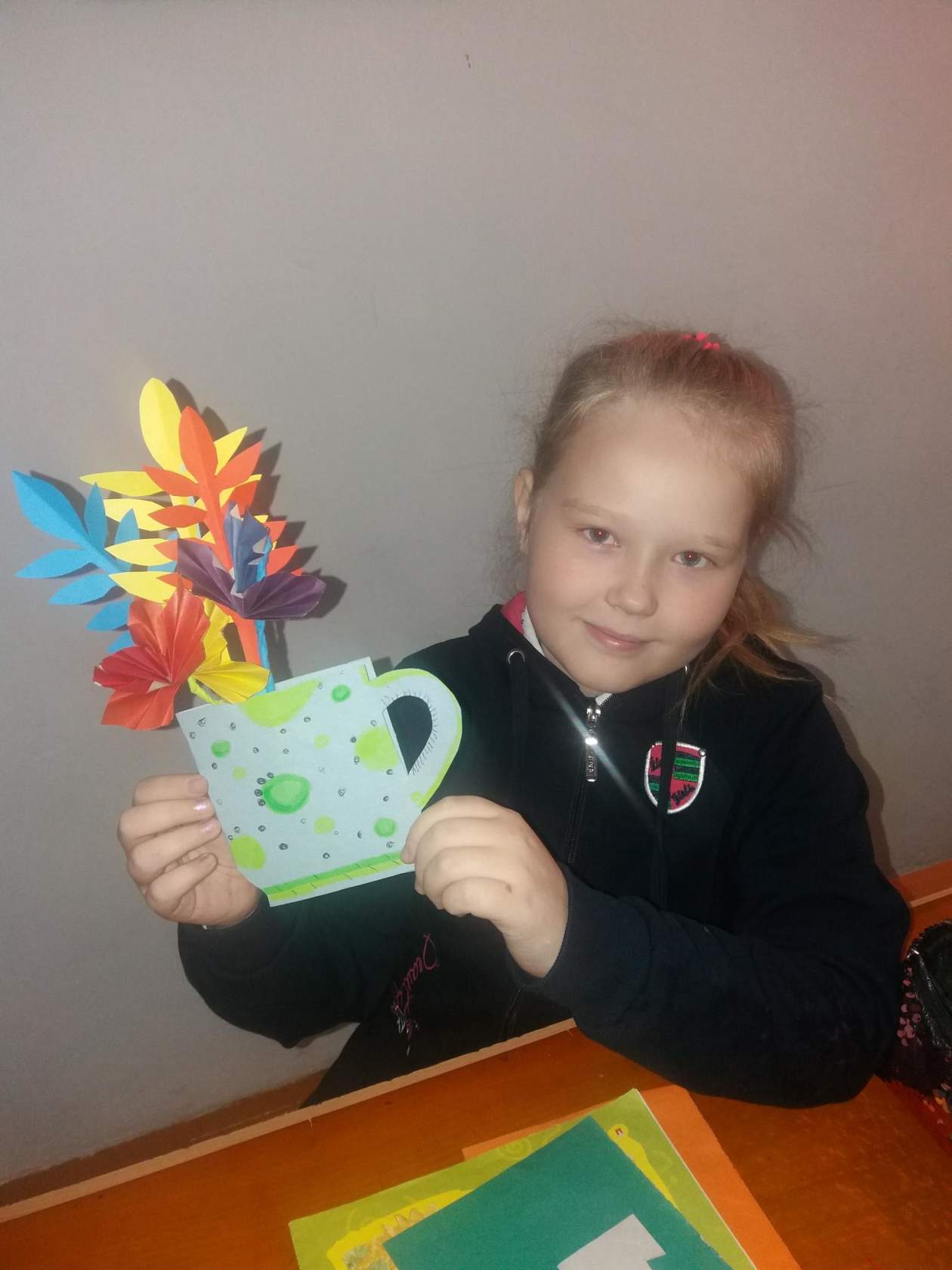 